УКАЗГУБЕРНАТОРА НОВГОРОДСКОЙ ОБЛАСТИО СОВЕТЕ ПО ДЕЛАМ ИНВАЛИДОВВ целях обеспечения взаимодействия органов исполнительной власти области, органов местного самоуправления области, общественных объединений инвалидов, организаций, занимающихся проблемами профилактики инвалидности, реабилитации инвалидов, обеспечения им равных с другими гражданами возможностей в реализации конституционных прав и свобод:1. Образовать Совет по делам инвалидов (далее - Совет).2. Утвердить прилагаемые Положение о Совете по делам инвалидов и его состав.3. Опубликовать указ в газете "Новгородские ведомости".ГубернаторС.Г.МИТИНУтвержденоуказомГубернатора областиот 18.05.2009 N 113ПОЛОЖЕНИЕО СОВЕТЕ ПО ДЕЛАМ ИНВАЛИДОВ1. Общие положения1.1. Совет является совещательным органом и создается в целях обеспечения взаимодействия органов исполнительной власти области, органов местного самоуправления области, общественных объединений инвалидов, организаций, занимающихся проблемами профилактики инвалидности, реабилитации инвалидов, обеспечения им равных с другими гражданами возможностей в реализации конституционных прав и свобод, при рассмотрении вопросов, связанных с решением проблем инвалидов на территории области.1.2. Правовую основу деятельности Совета составляют Конституция Российской Федерации, федеральные законы, указы Президента Российской Федерации, постановления Правительства Российской Федерации, Устав Новгородской области, областные законы, указы Губернатора Новгородской области, постановления и распоряжения Правительства Новгородской области, а также настоящее Положение.(в ред. Указа Губернатора Новгородской области от 05.09.2013 N 277)2. Задачи Совета2.1. Подготовка предложений по реализации государственной политики в отношении инвалидов на территории области.2.2. Подготовка предложений по совершенствованию нормативной правовой базы, касающейся предоставления мер социальной поддержки инвалидам и создания им равных с другими гражданами возможностей в реализации конституционных прав и свобод.2.3. Обсуждение по предложению Губернатора Новгородской области иных вопросов, относящихся к проблемам инвалидов на территории области.(в ред. Указа Губернатора Новгородской области от 05.09.2013 N 277)3. Права СоветаСовет имеет право:3.1. Запрашивать и получать необходимые для работы Совета материалы от органов государственной власти области, органов местного самоуправления области, общественных объединений, организаций, а также от должностных лиц.(п. 3.1 в ред. Указа Губернатора Новгородской области от 06.05.2016 N 157)3.3. Создавать возглавляемые одним из членов Совета постоянные и временные рабочие группы (комиссии) для проведения аналитических и экспертных работ из числа членов Совета, представителей органов государственной власти области, органов местного самоуправления области, общественных объединений и организаций, не входящих в состав Совета.(п. 3.3 в ред. Указа Губернатора Новгородской области от 06.05.2016 N 157)4. Состав Совета и организация его деятельности(в ред. Указа Губернатора Новгородской областиот 06.05.2016 N 157)4.1. Состав Совета утверждается указом Губернатора Новгородской области.4.2. Совет состоит из председателя Совета, заместителя председателя Совета, секретаря Совета и членов Совета.4.3. Заседания Совета проводит председатель Совета, а при его отсутствии или по его поручению - заместитель председателя Совета.4.4. Председатель Совета осуществляет руководство деятельностью Совета, определяет и утверждает повестку дня заседания Совета, определяет дату, место и время его проведения, ведет заседание Совета.4.5. Совет правомочен принимать решения, если в заседании участвует не менее половины его состава. Решения принимаются большинством голосов присутствующих на заседании членов Совета путем открытого голосования. В случае равенства голосов решающим является голос председательствующего на заседании Совета.4.6. Решения, принятые Советом, оформляются протоколом, который подписывается председательствующим на заседании Совета и секретарем Совета в течение 7 рабочих дней со дня проведения заседания Совета.4.7. В протоколе заседания Совета указываются дата, время и место проведения заседания Совета, утвержденная повестка дня заседания Совета, сведения об участвовавших в заседании членах Совета и иных приглашенных лицах, принятые решения по вопросам повестки дня заседания Совета.4.8. В случае несогласия с принятыми решениями члены Совета имеют право письменно изложить свое мнение, которое подлежит обязательному включению в протокол заседания Совета.4.9. Заседания Совета проводятся по мере необходимости, но не реже одного раза в год.4.10. Секретарь Совета извещает членов Совета и приглашенных на его заседание лиц о дате, времени, месте проведения и повестке дня заседания Совета не позднее чем за 3 рабочих дня до дня проведения заседания Совета.4.11. Протоколы заседаний Совета хранятся у секретаря Совета в течение 3 лет со дня проведения заседания Совета.4.12. Копии протоколов заседаний Совета направляются секретарем Совета членам Совета в течение 10 рабочих дней со дня проведения заседания Совета.4.13. Организационное обеспечение деятельности Совета осуществляет министерство труда и социальной защиты населения Новгородской области.(п. 4.13 в ред. Указа Губернатора Новгородской области от 20.06.2018 N 250)УтвержденуказомГубернатора областиот 18.05.2009 N 113СОСТАВСОВЕТА ПО ДЕЛАМ ИНВАЛИДОВ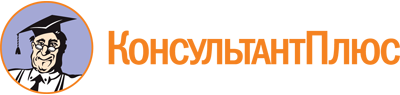 Указ Губернатора Новгородской области от 18.05.2009 N 113
(ред. от 28.07.2023)
"О Совете по делам инвалидов"
(вместе с "Положением о Совете по делам инвалидов", "Составом Совета по делам инвалидов")Документ предоставлен КонсультантПлюс

www.consultant.ru

Дата сохранения: 27.11.2023
 18 мая 2009 годаN 113Список изменяющих документов(в ред. указов Губернатора Новгородской областиот 26.10.2009 N 224, от 10.08.2010 N 200, от 18.03.2011 N 77,от 21.05.2012 N 157, от 20.12.2012 N 372, от 05.09.2013 N 277,от 25.12.2013 N 469, от 29.05.2014 N 182, от 14.01.2015 N 7,от 06.05.2016 N 157, от 16.05.2016 N 167, от 24.01.2017 N 17,от 23.06.2017 N 242, от 08.12.2017 N 489, от 20.06.2018 N 250,от 13.09.2018 N 407, от 11.02.2019 N 37, от 20.05.2019 N 213,от 18.12.2019 N 596, от 10.02.2020 N 47, от 27.04.2020 N 243,от 08.05.2020 N 259, от 30.07.2020 N 443, от 09.04.2021 N 143,от 15.12.2021 N 640, от 29.11.2022 N 726, от 28.07.2023 N 478)Список изменяющих документов(в ред. указов Губернатора Новгородской областиот 21.05.2012 N 157, от 05.09.2013 N 277, от 29.05.2014 N 182,от 06.05.2016 N 157, от 20.06.2018 N 250)Список изменяющих документов(в ред. указов Губернатора Новгородской областиот 05.09.2013 N 277, от 25.12.2013 N 469, от 29.05.2014 N 182,от 14.01.2015 N 7, от 06.05.2016 N 157, от 16.05.2016 N 167,от 24.01.2017 N 17, от 23.06.2017 N 242, от 08.12.2017 N 489,от 20.06.2018 N 250, от 13.09.2018 N 407, от 11.02.2019 N 37,от 20.05.2019 N 213, от 18.12.2019 N 596, от 10.02.2020 N 47,от 27.04.2020 N 243, от 08.05.2020 N 259, от 30.07.2020 N 443,от 09.04.2021 N 143, от 15.12.2021 N 640, от 29.11.2022 N 726,от 28.07.2023 N 478)Никитин А.С.-Губернатор Новгородской области, председатель СоветаТимофеева А.В.-заместитель Председателя Правительства Новгородской области, заместитель председателя СоветаЕфремова Г.М.-директор департамента социальной поддержки населения министерства труда и социальной защиты населения Новгородской области, секретарь СоветаЧлены Совета:Члены Совета:Члены Совета:Авшаров И.В.-президент Новгородской региональной организации общероссийской благотворительной общественной организации инвалидов "Всероссийское общество гемофилии" (по согласованию)Анциферова Н.Г.-исполняющий обязанности управляющего филиалом "Новгородский" Акционерного общества "Московское протезно-ортопедическое предприятие" (по согласованию)Афанасьев А.В.-управляющий Отделением Фонда пенсионного и социального страхования Российской Федерации по Новгородской области (по согласованию)Белов А.А.-председатель регионального объединения работодателей "Союз промышленников и предпринимателей Новгородской области" (по согласованию)Бойцев А.А.-Уполномоченный по правам человека в Новгородской области (по согласованию)Бусель И.Н.-министр строительства, архитектуры и имущественных отношений Новгородской областиБусурин С.В.-председатель Союза организаций профсоюзов "Новгородская областная Федерация профсоюзов" (по согласованию)Ефимов В.В.-председатель Новгородской региональной организации Общероссийской общественной организации инвалидов "Всероссийское ордена Трудового Красного Знамени общество слепых" (по согласованию)Камзычаков А.Н.-председатель правления Новгородской региональной общественной организации инвалидов войны в Афганистане (по согласованию)Кузнецова А.П.-председатель Новгородского регионального отделения Общероссийской общественной организации "Российский Красный Крест" (по согласованию)Куранов К.С.-министр транспорта и дорожного хозяйства Новгородской областиМихайлова К.Ю.-министр спорта Новгородской областиНиколаева И.Ю.-министр жилищно-коммунального хозяйства и топливно-энергетического комплекса Новгородской областиОсипов А.А.-депутат Новгородской областной Думы (по согласованию)Пашкова Т.Б.-заместитель начальника инспекции, начальник отдела государственного строительного надзора инспекции государственного строительного надзора Новгородской областиПетрова И.И.-министр культуры Новгородской областиПилявская Н.И.-председатель совета Новгородской областной общественной организации ветеранов (пенсионеров) войны, труда, Вооруженных Сил и правоохранительных органов (по согласованию)Розбаум А.Р.-Мэр Великого Новгорода (по согласованию)Семёнова С.В.-министр труда и социальной защиты населения Новгородской областиСивова Н.В.-председатель Новгородского регионального отделения Общероссийской общественной организации инвалидов "Всероссийское общество глухих" (по согласованию)Силина Е.В.-первый заместитель министра финансов Новгородской областиСлукина Е.В.-начальник правового управления Администрации Губернатора Новгородской областиСтягайлова А.О.-исполняющая обязанности руководителя - главный эксперт по медико-социальной экспертизе федерального казенного учреждения "Главное бюро медико-социальной экспертизы по Новгородской области" Министерства труда и социальной защиты Российской Федерации (по согласованию)Терлецкий А.Е.-председатель Новгородской областной организации Общероссийской общественной организации "Всероссийское общество инвалидов" (по согласованию)Удянская В.Г.-председатель регионального отделения Новгородской области Общероссийской общественной организации "Всероссийская организация родителей детей-инвалидов и инвалидов старше 18 лет с ментальными и иными нарушениями, нуждающихся в представительстве своих интересов" (по согласованию)Федотова С.М.-директор Областного государственного автономного учреждения "Агентство информационных коммуникаций" (по согласованию)Чекмарев И.В.-министр промышленности и торговли Новгородской областиЯковлев В.Н.-министр здравоохранения Новгородской областиЯковлев Д.Н.-министр образования Новгородской областиЯковлев С.А.-Глава Крестецкого муниципального района (по согласованию)